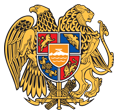 ՀԱՅԱՍՏԱՆԻ ՀԱՆՐԱՊԵՏՈՒԹՅՈՒՆ 
ՏԱՎՈՒՇԻ ՄԱՐԶ
ԴԻԼԻՋԱՆ ՀԱՄԱՅՆՔ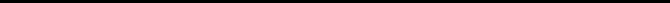 27 դեկտեմբեր 2023թ.ԱՐՁԱՆԱԳՐՈՒԹՅՈՒՆ N 05/08
ԱՎԱԳԱՆՈՒ ՀԵՐԹԱԿԱՆ ՆԻՍՏԻՀամայնքի ավագանու նիստին ներկա էին ավագանու 12 անդամներ:Բացակա էին` Նարեկ Ալիխանյանը, Վարդան Ավագյանը, Թաթուլ Գուլինյանը, Վարդան Թամրազյանը, Արմինե Հովհաննիսյանը, Արա Մարտիրոսյանը, Սուրեն Մելիքյանը, Նունե Սանթրոսյանը, Դավիթ ՍարգսյանըՀամայնքի ղեկավարի հրավերով ավագանու նիստին մասնակցում էին`
Հովհաննես Նաղդալյան, Վախթանգ Թամրազյան, Գեվորգ Ամիրխանյան, Գագիկ Շահնազարյան, Մարինե Սահակյան, Վարդան Գրիգորյան, Լիպարիտ Սանթրոսյան, Վարդան ՄկրտչյանՆիստը վարում էր  Համայնքի ղեկավարի առաջին տեղակալ` Արման ԲազինյանըՆիստը արձանագրում էր ` Սոնա ԵգանյանըԼսեցին
ՀԱՄԱՅՆՔԻ ԱՎԱԳԱՆՈՒ ՆԻՍՏԻ ՕՐԱԿԱՐԳԸ ՀԱՍՏԱՏԵԼՈՒ ՄԱՍԻՆ /Զեկ. ԱՐՄԱՆ ԲԱԶԻՆՅԱՆ/Ղեկավարվելով «Տեղական ինքնակառավարման մասին»  օրենքի  14-րդ հոդվածի 6-րդ մասի պահանջներով` համայնքի ավագանին  որոշում է.Հաստատել համայնքի ավագանու նիստի հետևյալ օրակարգը.1. Գույքի օտարման մասին:
Զեկ.Արման Բազինյան
2. Հայաստանի Հանրապետության Տավուշի մարզի Դիլիջան համայնքի 2024 թվականի բյուջեն հաստատելու մասին:
Զեկ. Արման Բազինյան
3.  Դիլիջան համայնքի Դիլիջան քաղաքի Գետափնյա փողոց թիվ 80/4 հասցեի ավտոտնակը և վերջինիս զբաղեցրած 24.5քմ հողամասն ուղղակի վաճառքի ձևով օտարելու համաձայնություն տալու մասին:
Զեկ. Արման Բազինյան
4. Դիլիջան համայնքի Դիլիջան քաղաքի Կալինինի փողոց թիվ 183/4 հասցեի առևտրի սրահը և վերջինիս զբաղեցրած 36․7քմ հողամասն ուղղակի վաճառքի ձևով օտարելու համաձայնություն տալու մասին:
Զեկ. Արման Բազինյան
5. Հայաստանի Հանրապետության Տավուշի մարզի Դիլիջան համայնքի 2023 թվականի տեղական բյուջեում փոփոխություն կատարելու մասին:
Զեկ. Արման Բազինյան
6․ Դիլիջան համայնքի Դիլիջան քաղաքի Կալինինի փողոց թիվ 2/2 հասցեի 0.03185հա հողամասն ընդլայնման կարգով օտարելու համաձայնություն տալու մասին։
Զեկ. Արման Բազինյան
7․ ՀՀ Տավուշի մարզի Դիլիջան համայնքի ավագանու 01 դեկտեմբերի 2023 թվականի թիվ 529-Ա որոշման թիվ 16 և թիվ 17 հավելվածներում փոփոխություններ և լրացումներ կատարելու մասին։
Զեկ. Արման Բազինյան
8․ Դիլիջան համայնքի 2023թ. բյուջեի վարչական մասի պահուստային ֆոնդից հատկացում կատարելու մասին։
Զեկ. Արման Բազինյան
9․ՀՀ Տավուշի մարզի Դիլիջան համայնքի ավագանու 02 հունիսի 2023 թվականի թիվ 379-Ն որոշման մեջ փոփոխություններ և լրացումներ կատարելու մասին:
Զեկ. Արման Բազինյան
10․ Դիլիջան համայնքի ավագանու 6-րդ նստաշրջանի հերթական նիստի գումարման օրը սահմանելու մասին:
Զեկ. Արման ԲազինյանԱվագանու նիստը վարող համայնքի ղեկավարի առաջին տեղակալը առաջարկեց օրակարգում ընդգրկել ևս 4 հարց՝1․ Դիլիջան համայնքի Դիլիջան քաղաքի Կալինինի փողոց թիվ 2/2 հասցեի 0.03185հա հողամասն ընդլայնման կարգով օտարելու համաձայնություն տալու մասին։
Զեկ. Արման Բազինյան
2․ ՀՀ Տավուշի մարզի Դիլիջան համայնքի ավագանու 01 դեկտեմբերի 2023 թվականի թիվ 529-Ա որոշման թիվ 16 և թիվ 17 հավելվածներում փոփոխություններ և լրացումներ կատարելու մասին։
Զեկ. Արման Բազինյան
3․ Դիլիջան համայնքի 2023թ. բյուջեի վարչական մասի պահուստային ֆոնդից հատկացում կատարելու մասին։
Զեկ. Արման Բազինյան
4․ՀՀ Տավուշի մարզի Դիլիջան համայնքի ավագանու 02 հունիսի 2023 թվականի թիվ 379-Ն որոշման մեջ փոփոխություններ և լրացումներ կատարելու մասին:
Զեկ. Արման ԲազինյանՀամայնքի ավագանին (կողմ-12 դեմ-0 ձեռնպահ-0) ընդունեց առաջարկությունը և հաստատեց օրակարգը նոր խմբագրությամբ:Որոշումն ընդունված է. /կցվում է որոշում N 563-Ա/Լսեցին
ԳՈՒՅՔԻ ՕՏԱՐՄԱՆ ՄԱՍԻՆ /Զեկ. ԱՐՄԱՆ ԲԱԶԻՆՅԱՆ/     Դիլիջան համայնքի ղեկավարը առաջարկություն է ներկայացրել՝ Դիլիջան քաղաքի Օրջոնիկիձեի փողոցի թիվ 65 շենքի թիվ 40, մեկ սենյականոց բնակարանն ուղղակի վաճառքի միջոցով վարձակալ  Հասմիկ Հրաչիկի Խաչատրյանի ընտանիքին օտարելու մասին: 
     Ղեկավարվելով «Տեղական ինքնակառավարման մասին» օրենքի 18-րդ հոդվածի 1-ին մասի 21-րդ կետի պահանջներով՝ համայնքի ավագանին որոշում է.     Տալ համաձայնություն համայնքի սեփականություն հանդիսացող, Դիլիջան քաղաքի Օրջոնիկիձեի փողոցի թիվ 65 շենքի թիվ 40, մեկ սենյականոց՝  47,01 ք.մ. ընդհանուր մակերեսով բնակարանը վարձակալ Հասմիկ Հրաչիկի Խաչատրյանի ընտանիքին ուղղակի վաճառքի միջոցով, 70515 դրամ արժեքով (մեկ քառակուսի մետրի համար սահմանված է 1500 դրամ) օտարելու մասին համայնքի ղեկավարի առաջարկությանը:Որոշումն ընդունված է. /կցվում է որոշում N 564-Ա/Լսեցին
ՀԱՅԱՍՏԱՆԻ ՀԱՆՐԱՊԵՏՈՒԹՅԱՆ ՏԱՎՈՒՇԻ ՄԱՐԶԻ ԴԻԼԻՋԱՆ ՀԱՄԱՅՆՔԻ 2024 ԹՎԱԿԱՆԻ ԲՅՈՒՋԵՆ ՀԱՍՏԱՏԵԼՈՒ ՄԱՍԻՆ /Զեկ. ԱՐՄԱՆ ԲԱԶԻՆՅԱՆ /Ղեկավարվելով «Տեղական ինքնակառավարման մասին» օրենքի 18-րդ հոդվածի 1-ին մասի 5-րդ կետի, 83-րդ հոդվածի և «Հայաստանի Հանրապետության բյուջետային համակարգի մասին»  օրենքի 32-րդ հոդվածի 5-րդ մասի պահանջներով՝ Դիլիջան համայնքի ավագանին որոշում է.1. Հաստատել Հայաստանի Հանրապետության  Տավուշի մարզի Դիլիջան համայնքի 2024  թվականի բյուջեն՝ համաձայն հավելվածի․1)  եկամուտների գծով`  1471748.15  հազար ՀՀ դրամ,2)  ծախսերի գծով`         1471748.15  հազար ՀՀ դրամ,3) դեֆիցիտի ծածկմանն ուղղված միջոցներ՝  0.0  հազար ՀՀ դրամ:2. Հաստատել համայնքի բյուջեի եկամուտները ըստ առանձին եկամտատեսակների՝ (հավելված 1):
3. Հաստատել համայնքի բյուջեի ծախսերն ըստ գործառնական դասակարգման՝ (հավելված 2):
4. Հաստատել համայնքի բյուջեի ծախսերն ըստ տնտեսագիտական դասակարգման՝ (հավելված 3):
5. Հաստատել համայնքի բյուջեի հավելուրդը կամ դեֆիցիտը (պակասուրդը)` (հավելված 4):
6. Հաստատել համայնքի բյուջեի դեֆիցիտի (պակասուրդի) ֆինանսավորման աղբյուրները կամ հավելուրդի օգտագործման ուղղությունները` (հավելված 5):
7. Հաստատել համայնքի բյուջեի  ծախսերն ըստ գործառնական և տնտեսագիտական դասակարգման՝ (հավելված 6):
8. Սահմանել, որ ծախսերի ֆինանսավորումը կատարվում է ստացված փաստացի մուտքերի սահմաններում՝ պահպանելով ծախսերի համամասնությունները:
9. Թույլատրել համայնքի ղեկավարին՝ համայնքի բյուջեում կատարել փոփոխություններ, որոնց հանրագումարը չի կարող գերազանցել հաստատված ծավալի 20-%ը:
10.Սույն որոշումն ուժի մեջ է մտնում պաշտոնական հրապարակմանը հաջորդող օրվանից և տարածվում է 2024 թվականի հունվարի 1-ից ծագած հարաբերությունների վրա:Որոշումն ընդունված է. /կցվում է որոշում N 565-Ն/Լսեցին
ԴԻԼԻՋԱՆ ՀԱՄԱՅՆՔԻ ԴԻԼԻՋԱՆ ՔԱՂԱՔԻ ԳԵՏԱՓՆՅԱ ՓՈՂՈՑ ԹԻՎ 80/4 ՀԱՍՑԵԻ ԱՎՏՈՏՆԱԿԸ ԵՎ ՎԵՐՋԻՆԻՍ ԶԲԱՂԵՑՐԱԾ 24.5ՔՄ ՀՈՂԱՄԱՍՆ ՈՒՂՂԱԿԻ ՎԱՃԱՌՔԻ ՁԵՎՈՎ ՕՏԱՐԵԼՈՒ ՀԱՄԱՁԱՅՆՈՒԹՅՈՒՆ ՏԱԼՈՒ ՄԱՍԻՆ /Զեկ. ԱՐՄԱՆ ԲԱԶԻՆՅԱՆ /Դիլիջանի համայնքի ղեկավարի 2023թ. նոյեմբերի 27-ի թիվ 1108-Ա որոշմամբ, Դիլիջան համայնքի Դիլիջան քաղաքի Գետափնյա փողոց թիվ 80/4 հասցեի համայնքային սեփականություն հանդիսացող հողամասում քաղ. Վանիկ Ցոլակի Գուլինյանի կողմից ինքնակամ կառուցված 24․5քմ արտաքին մակերեսով ավտոտնակի նկատմամբ ճանաչվել է համայնքի սեփականության իրավունքը և օրինականացվել է /սեփականության իրավունքի վկայական թիվ՝ 18122023-11-0072/:
Գրավոր առաջարկություն է ներկայացվել քաղ. Վանիկ Գուլինյանին` Դիլիջան համայնքի Դիլիջան քաղաքի Գետափնյա փողոց թիվ 80/4 հասցեի ավտոտնակը՝ 24․5քմ արտաքին մակերեսով և վերջինիս զբաղեցրած 24․5քմ հողամասը, համապատասխանաբար, 66763 դրամ և 257589 դրամ արժեքներով ձեռք բերելու նպատակով: Վերջինս տվել է իր համաձայնությունը: 
Համայնքի ղեկավարը նշված ավտոտնակը և վերջինիս զբաղեցրած 24․5քմ հողամասը քաղ. Վանիկ Ցոլակի Գուլինյանին օտարելու վերաբերյալ առաջարկությունը ներկայացրել է համայնքի ավագանու համաձայնեցմանը:
Ղեկավարվելով <<Տեղական ինքնակառավարման մասին>> օրենքի 18-րդ հոդվածի 1-ին մասի 21-րդ կետի դրույթներով` համայնքի ավագանին որոշում է.1. Տալ համաձայնություն՝ Դիլիջան համայնքի Դիլիջան քաղաքի Գետափնյա փողոց թիվ 80/4 հասցեի ավտոտնակը՝ 24․5քմ արտաքին մակերեսով և վերջինիս զբաղեցրած 24․5քմ հողամասը, համապատասխանաբար, 66763 դրամ և 257589 դրամ արժեքներով քաղ. Վանիկ Ցոլակի Գուլինյանին  օտարելու մասին համայնքի ղեկավարի առաջարկությանը:
2. Սույն որոշումն ուժի մեջ է մտնում պաշտոնական հրապարակման օրվան հաջորդող օրը:Որոշումն ընդունված է. /կցվում է որոշում N 566-Ա/Լսեցին
ԴԻԼԻՋԱՆ ՀԱՄԱՅՆՔԻ ԴԻԼԻՋԱՆ ՔԱՂԱՔԻ ԿԱԼԻՆԻՆԻ ՓՈՂՈՑ ԹԻՎ 183/4 ՀԱՍՑԵԻ ԱՌԵՎՏՐԻ ՍՐԱՀԸ ԵՎ ՎԵՐՋԻՆԻՍ ԶԲԱՂԵՑՐԱԾ 36․7ՔՄ ՀՈՂԱՄԱՍՆ ՈՒՂՂԱԿԻ ՎԱՃԱՌՔԻ ՁԵՎՈՎ ՕՏԱՐԵԼՈՒ ՀԱՄԱՁԱՅՆՈՒԹՅՈՒՆ ՏԱԼՈՒ ՄԱՍԻՆ /Զեկ. ԱՐՄԱՆ ԲԱԶԻՆՅԱՆ/Դիլիջանի համայնքի ղեկավարի 2023թ. նոյեմբերի 27-ի թիվ 1103-Ա որոշմամբ, Դիլիջան համայնքի Դիլիջան քաղաքի Կալինինի փողոց թիվ 183/4 հասցեի համայնքային սեփականություն հանդիսացող հողամասում քաղ. Գեղամ Գրիշայի Եսայանի կողմից ինքնակամ կառուցված 79․56քմ արտաքին մակերեսով առևտրի սրահի նկատմամբ ճանաչվել է համայնքի սեփականության իրավունքը և օրինականացվել է /սեփականության իրավունքի վկայական թիվ՝ 18122023-11-0056/:
Գրավոր առաջարկություն է ներկայացվել քաղ. Գեղամ Եսայանին` Դիլիջան համայնքի Դիլիջան քաղաքի Կալինինի փողոց թիվ 183/4 հասցեի առևտրի սրահը՝ 79․56քմ արտաքին մակերեսով և վերջինիս զբաղեցրած 36․7քմ հողամասը, համապատասխանաբար, 1951209 դրամ և 385857 դրամ արժեքներով ձեռք բերելու նպատակով: Վերջինս տվել է իր համաձայնությունը: 
Համայնքի ղեկավարը նշված առևտրի սրահը և վերջինիս զբաղեցրած 36․7քմ հողամասը քաղ. Գեղամ Գրիշայի Եսայանին օտարելու վերաբերյալ առաջարկությունը ներկայացրել է համայնքի ավագանու համաձայնեցմանը:
Ղեկավարվելով <<Տեղական ինքնակառավարման մասին>> օրենքի 18-րդ հոդվածի 1-ին մասի 21-րդ կետի դրույթներով` համայնքի ավագանին որոշում է.1. Տալ համաձայնություն՝ Դիլիջան համայնքի Դիլիջան քաղաքի Կալինինի փողոց թիվ 183/4 հասցեի առևտրի սրահը՝ 79․56քմ արտաքին մակերեսով և վերջինիս զբաղեցրած 36․7քմ հողամասը, համապատասխանաբար, 1951209 դրամ և 385857 դրամ արժեքներով քաղ. Գեղամ Գրիշայի Եսայանին  օտարելու մասին համայնքի ղեկավարի առաջարկությանը:
2. Սույն որոշումն ուժի մեջ է մտնում պաշտոնական հրապարակման օրվան հաջորդող օրը:Որոշումն ընդունված է. /կցվում է որոշում N 567-Ա/Լսեցին
ՀԱՅԱՍՏԱՆԻ ՀԱՆՐԱՊԵՏՈՒԹՅԱՆ ՏԱՎՈՒՇԻ ՄԱՐԶԻ ԴԻԼԻՋԱՆ ՀԱՄԱՅՆՔԻ 2023 ԹՎԱԿԱՆԻ ՏԵՂԱԿԱՆ ԲՅՈՒՋԵՈՒՄ ՓՈՓՈԽՈՒԹՅՈՒՆ ԿԱՏԱՐԵԼՈՒ ՄԱՍԻՆ /Զեկ. ԱՐՄԱՆ ԲԱԶԻՆՅԱՆ/Համաձայն  Դիլիջանի համայնքապետարանի և Հայաստանի Հանրապետության Տավուշի մարզպետի աշխատակազմի   միջև կնքված կապիտալ սուբվենցիայի հատկացման 20.12.2023թ․ թիվ 29, թիվ 31 և թիվ 35 պայմանագրերի, ՀՀ Տավուշի մարզի Դիլիջան համայնքին հատկացվել է 361 188 600 (երեք հարյուր վաթսունմեկ միլիոն մեկ հարյուր ութսունութ հազար վեց հարյուր) ՀՀ դրամ կապիտալ սուբվենցիա՝ «Դիլիջան համայնքի Աղավնավանք բնակավայրի խմելու ջրագծերի կառուցման աշխատանքների», «Դիլիջան համայնքի Դիլիջան քաղաքում և բնակավայրերում թվով 24 կանգառների կառուցման աշխատանքերի»  և «Դիլիջան համայնքի Մյասնիկյան 117/4 հասցեից մինչև Գայի 90 հասցեն ընկած հատվածի և Կալինինի 256 հասցեից մինչև Այգեստան 1/1 հասցեն ընկած հատվածի հիմնանորոգման /ասֆալտապատմամբ/ աշխատանքների» համաֆինանսավորման նպատակով։ Ելնելով վերոգրյալից անհրաժեշտ է նշված գումարը ճանաչել որպես եկամուտ /պետական բյուջեից կապիտալ ծախսերի ֆինանսավորման նպատակային հատկացումներ (սուբվենցիաներ)/ տողով և  ծախս համապատասխան բյուջետային ծախսերի գործառնական դասակարգումներով։Ղեկավարվելով  «Տեղական ինքնակառավարման մասին» օրենքի  18-րդ  հոդվածի 1-ին մասի 5-րդ կետի և «Հայաստանի Հանրապետության բյուջետային համակարգի մասին» օրենքի 33 -րդ հոդվածի 4-րդ մասի պահանջներով, Դիլիջան համայնքի ավագանին որոշում է․ 1. ՀՀ Տավուշի մարզի Դիլիջան համայնքին հատկացված  361 188 600 (երեք հարյուր վաթսունմեկ միլիոն մեկ հարյուր ութսունութ հազար վեց հարյուր) ՀՀ դրամ   կապիտալ սուբվենցիան ճանաչել որպես եկամուտ։2. ՀՀ Տավուշի մարզի Դիլիջան համայնքին հատկացված  361 188 600 (երեք հարյուր վաթսունմեկ միլիոն մեկ հարյուր ութսունութ հազար վեց հարյուր) ՀՀ դրամ  կապիտալ սուբվենցիան ճանաչել  ծախս  և ուղղել՝1) Դիլիջան համայնք /Ճանապարհային տրանսպորտ/ բյուջետային ծախսերի գործառնական դասակարգման սուբվենցիոն ծախսային հաշվի 5113 հոդվածին - 242 749 300 (երկու հարյուր քառասուներկու  միլիոն յոթ հարյուր քառասունինը հազար երեք հարյուր) ՀՀ դրամ,2) Դիլիջան համայնք /Ջրամատակարարում/ բյուջետային ծախսերի գործառնական դասակարգման սուբվենցիոն ծախսային հաշվի 5113 հոդվածին - 118 439 300 (մեկ հարյուր տասնութ  միլիոն չորս հարյուր երեսունինը հազար երեք հարյուր) ՀՀ դրամ։3. Սույն որոշումն ուժի մեջ է մտնում հրապարակմանը հաջորդող օրվանից։ Որոշումն ընդունված է. /կցվում է որոշում N 568-Ն/Լսեցին
ԴԻԼԻՋԱՆ ՀԱՄԱՅՆՔԻ ԴԻԼԻՋԱՆ ՔԱՂԱՔԻ ԿԱԼԻՆԻՆԻ ՓՈՂՈՑ ԹԻՎ 2/2 ՀԱՍՑԵԻ 0.03185ՀԱ ՀՈՂԱՄԱՍՆ ԸՆԴԼԱՅՆՄԱՆ ԿԱՐԳՈՎ ՕՏԱՐԵԼՈՒ ՀԱՄԱՁԱՅՆՈՒԹՅՈՒՆ ՏԱԼՈՒ ՄԱՍԻՆ /Զեկ. ԱՐՄԱՆ ԲԱԶԻՆՅԱՆ/Դիլիջանի համայնքի ղեկավարին են դիմել քաղաքացիներ Արթուր Հենրիկի Սանթրոսյանը և Արման Մարատի Ասլանյանը՝ Դիլիջան համայնքի Դիլիջան քաղաքի Կալինինի փողոց թիվ 2/1 հասցեի, իրենց սեփականության իրավունքով պատկանող 0.6հա հողամասին կից գտնվող /Կալինինի փողոց թիվ 2/2 հասցեի/ 0.03185հա մակերեսով հողամասը ընդլայնման կարգով իրենց օտարելու խնդրանքով:
Դիլիջանի համայնքապետարանի քաղաքաշինության և հողաշինության հարցերի հանձնաժողովը նշում է, որ նշված 0.03185հա հողամասը չի համարվում Հայաստանի Հանրապետության Հողային օրենսգրքի 60-րդ հոդվածով առաջադրված հողամաս, չի գտնվում ինժեներա-տրանսպորտային օբյեկտների օտարման կամ անվտանգության գոտիներում, չի սահմանափակում այլ անձանց իրավունքները, գտնվում է Բնակավայրերի հողերի տարածագնահատման տասներորդ գոտում:
Դիլիջանի համայնքի ղեկավարն առաջարկություն է ներկայացրել համայնքի ավագանուն, Դիլիջան համայնքի Դիլիջան քաղաքի Կալինինի փողոց թիվ 2/2 հասցեի 0.03185հա հողամասն ուղղակի վաճառքի ձևով, ընդլայնման կարգով, 2176725 /երկու միլիոն հարյուր յոթանասունվեց հազար յոթ հարյուր քսանհինգ/ ՀՀ դրամ արժեքով օտարել քաղաքացիներ Արթուր Հենրիկի Սանթրոսյանին և Արման Մարատի Ասլանյանին:
Ղեկավարվելով <<Տեղական ինքնակառավարման մասին>> օրենքի 18-րդ հոդվածի 1-ին մասի 21-րդ կետի դրույթներով՝ համայնքի ավագանին որոշում է.1. Տալ համաձայնություն՝ Դիլիջան համայնքի Դիլիջան քաղաքի Կալինինի փողոց թիվ 2/2 հասցեի 0.03185հա հողամասն, ընդլայնման կարգով, ուղղակի վաճառքի ձևով, 2176725 /երկու միլիոն հարյուր յոթանասունվեց հազար յոթ հարյուր քսանհինգ/ ՀՀ դրամ արժեքով քաղաքացիներ Արթուր Հենրիկի Սանթրոսյանին և Արման Մարատի Ասլանյանին օտարելու մասին համայնքի ղեկավարի առաջարկությանը:
2. Սույն որոշումն ուժի մեջ է մտնում պաշտոնական հրապարակման օրվան հաջորդող օրը:Որոշումն ընդունված է. /կցվում է որոշում N 569-Ա/Լսեցին
ՀՀ ՏԱՎՈՒՇԻ ՄԱՐԶԻ ԴԻԼԻՋԱՆ ՀԱՄԱՅՆՔԻ ԱՎԱԳԱՆՈՒ 01 ԴԵԿՏԵՄԲԵՐԻ 2023 ԹՎԱԿԱՆԻ N529-Ա ՈՐՈՇՄԱՆ ԹԻՎ 16 ԵՎ ԹԻՎ 17 ՀԱՎԵԼՎԱԾՆԵՐՈՒՄ ՓՈՓՈԽՈՒԹՅՈՒՆՆԵՐ ԵՎ ԼՐԱՑՈՒՄՆԵՐ ԿԱՏԱՐԵԼՈՒ ՄԱՍԻՆ /Զեկ. ԱՐՄԱՆ ԲԱԶԻՆՅԱՆ/Ղեկավարվելով  «Տեղական ինքնակառավարման մասին» օրենքի 18-րդ հոդվածի 1-ին մասի 28-րդ կետով, «Նորմատիվ իրավական ակտերի մասին» օրենքի 1-ին հոդվածի 2-րդ մասի, 33-րդ հոդվածի 1–ին մասի 1-ին կետի, 34-րդ հոդվածի 1-ին մասի պահանջներով՝ Դիլիջան համայնքի ավագանին որոշում է․ 1. Դիլիջան համայնքի ավագանու 2023թ․ դեկտեմբերի 01-ի «ՀՀ Տավուշի մարզի Դիլիջան   համայնքի ենթակայությամբ համայնքային  ոչ առևտրային կազմակերպությունների աշխատակիցների թվաքանակը, հաստիքացուցակները և  պաշտոնային դրույքաչափերը հաստատելու մասին» 529-Ա որոշման թիվ 16 հավելվածի աշխատողների թիվը 26-ի փոխարեն կարդալ 31 և 4-րդ տողի դրույքների թիվը սյունակի 0.5 թիվը կարդալ 1.0, թիվ 17 հավելվածի 5-րդ, 6-րդ և 8-րդ տողերի դրույքների թիվը սյունակի 0.5, 1.0 և 11.5 թվերը կարդալ համապատասխանաբար 1.0, 2.0 և 13։2. Սույն որոշումն ուժի մեջ է մտնում պաշտոնական հրապարակման պահից և տարածվում է 2024 թվականի հունվարի 1-ից հետո առաջացած հարաբերությունների վրա։Որոշումն ընդունված է. /կցվում է որոշում N 570-Ա/Լսեցին
ԴԻԼԻՋԱՆ ՀԱՄԱՅՆՔԻ 2023Թ. ԲՅՈՒՋԵԻ ՎԱՐՉԱԿԱՆ ՄԱՍԻ ՊԱՀՈՒՍՏԱՅԻՆ ՖՈՆԴԻՑ ՀԱՏԿԱՑՈՒՄ ԿԱՏԱՐԵԼՈՒ ՄԱՍԻՆ /Զեկ. ԱՐՄԱՆ ԲԱԶԻՆՅԱՆ/2023թ.  բյուջեով չկանխատեսված ծախսերի կամ նախատեսված ծախսերի լրացուցիչ ֆինանսավորման նպատակով համայնքի ղեկավարն առաջարկություն է ներկայացրել համայնքի բյուջեի պահուստային ֆոնդից կատարել հատկացում 12 980 387 /տասներկու միլիոն ինը հարյուր ութսուն հազար երեք հարյուր ութսունյոթ/ ՀՀ դրամ։Հաշվի առնելով վերոգրյալը և ղեկավարվելով «Տեղական ինքնակառավարման մասին» օրենքի 18-րդ հոդվածի 1-ին մասի  5-րդ կետի, 90-րդ հոդվածի 6-րդ մասի և «Բյուջետային համակարգի մասին» օրենքի 29-րդ հոդվածի  5-րդ մասի պահանջներով ՝ Դիլիջան համայնքի ավագանին ո ր ո շ ու մ է. Տալ համաձայնություն համայնքի ղեկավարի առաջարկությանը և կատարել հատկացում՝  
1.Դիլիջան համայնքի բյուջեի վարչական մասի պահուստային ֆոնդից՝ 11-01-02, «ՀՀ համայնքների պահուստային ֆոնդ» գործառնական նշանակության ծախսերի կատարման նախահաշվի «4891» (պահուստային միջոցներ) տնտեսագիտական հոդվածից 12 980 387 /տասներկու միլիոն ինը հարյուր ութսուն հազար երեք հարյուր ութսունյոթ/ ՀՀ դրամ հատկացնել «09-01-01» Դիլիջան համայնք /Նախադպրոցական կրթություն/ բյուջետային ծախսերի գործառնական դասակարգման 4511 /սուբսիդիաներ ոչ ֆինանսական պետական (համայնքային) կազմակերպություններին/ տնտեսագիտական հոդվածին՝ 725 000 /յոթ հարյուր քսանհինգ հազար/ ՀՀ դրամ, «04-05-01»  Դիլիջան համայնք /Ճանապարհային տրանսպորտ/ բյուջետային ծախսերի գործառնական դասակարգման 5113 /շենքերի և շինությունների կապիտալ վերանորոգում/ տնտեսագիտական հոդվածին՝ 9 268 408 /ինը միլիոն երկու հարյուր վաթսունութ հազար չորս հարյուր ութ/ ՀՀ դրամ,  «06-03-01» Դիլիջան համայնք /Ջրամատակարարում/ բյուջետային ծախսերի գործառնական դասակարգման 5134 /նախագծահետազոտական ծախսեր/ հոդվածին՝ 1 367 760 /մեկ միլիոն երեք  հարյուր վաթսույոթ հազար յոթ հարյուր վաթսուն/ ՀՀ դրամ և 5113 /շենքերի և շինությունների կապիտալ վերանորոգում/ տնտեսագիտական հոդվածին՝ 211 162 /երկու հարյուր տասնմեկ հազար մեկ հարյուր վաթսուներկու/ ՀՀ դրամ, «08-02-03» Դիլիջան համայնք /Մշակույթի տներ, ակումբներ / բյուջետային ծախսերի գործառնական դասակարգման 5134 /նախագծահետազոտական ծախսեր/ հոդվածին՝ 390 000 /երեք հարյուր իննսուն հազար/ ՀՀ դրամ, «06-01-01» Դիլիջան համայնք /Բնակարանային շինարարություն/ բյուջետային ծախսերի գործառնական դասակարգման 5113 /շենքերի և շինությունների կապիտալ վերանորոգում/ տնտեսագիտական հոդվածին՝ 1 018 057 /մեկ միլիոն տասնութ հազար հիսունյոթ/ ՀՀ դրամ։2. Սույն որոշումն ուժի մեջ է մտնում հրապարակման պահից։Որոշումն ընդունված է. /կցվում է որոշում N 571-Ն/Լսեցին
ՀՀ ՏԱՎՈՒՇԻ ՄԱՐԶԻ ԴԻԼԻՋԱՆ ՀԱՄԱՅՆՔԻ ԱՎԱԳԱՆՈՒ 02 ՀՈՒՆԻՍԻ 2023 ԹՎԱԿԱՆԻ N379-Ն ՈՐՈՇՄԱՆ ՄԵՋ ՓՈՓՈԽՈՒԹՅՈՒՆՆԵՐ ԵՎ ԼՐԱՑՈՒՄՆԵՐ ԿԱՏԱՐԵԼՈՒ ՄԱՍԻՆ /Զեկ. ԱՐՄԱՆ ԲԱԶԻՆՅԱՆ/ՀՀ Տավուշի մարզպետի աշխատակազմի և Դիլիջանի համայնքապետարանի միջև 2023 թվականի մայիսի 19-ին կնքված դրամաշնորհի տրամադրման թիվ 4 պայմանագրի համաձայն 2023 թվականի դեկտեմբերի 22-ին կազմվել է  թիվ 2 համաձայնագիրը, ըստ որի դրամաշնորհի ընդհանուր գումարը կազմում է 2 430 467 /երկու միլիոն չորս հարյուր երեսուն հազար չորս հարյուր վաթսունյոթ/ ՀՀ դրամ։ Ելնելով վերոգրյալից  Դիլիջան համայնքի ավագանու 02 հունիսի 2023 թվականի N 379-Ն որոշման մեջ անհրաժեշտություն է առաջացել կատարել  փոփոխություններ։Ղեկավարվելով  «Տեղական ինքնակառավարման մասին» օրենքի 18-րդ հոդվածի 1-ին մասի 28-րդ կետով, «Նորմատիվ իրավական ակտերի մասին» օրենքի 1-ին հոդվածի 2-րդ մասի, 33-րդ հոդվածի 1–ին մասի 1-ին կետի, 34-րդ հոդվածի 1-ին մասի պահանջներով՝ Դիլիջան համայնքի ավագանին որոշում է․1. Դիլիջան համայնքի ավագանու 2023թ․ հունիսի 02-ի «ՀՀ Տավուշի մարզի Դիլիջան   համայնքի 2023 թվականի տեղական բյուջեում փոփոխություն կատարելու մասին» որոշման 1-ին և 2-րդ կետերում նշված 1016.2 հազար-ի փոխարեն կարդալ 2430.467 հազար։2. Սույն որոշումն ուժի մեջ է մտնում պաշտոնական հրապարակման պահից։Որոշումն ընդունված է. /կցվում է որոշում N 572-Ն/Լսեցին
ԴԻԼԻՋԱՆ ՀԱՄԱՅՆՔԻ ԱՎԱԳԱՆՈՒ 6-ՐԴ ՆՍՏԱՇՐՋԱՆԻ ՀԵՐԹԱԿԱՆ ՆԻՍՏԻ ԳՈՒՄԱՐՄԱՆ ՕՐԸ ՍԱՀՄԱՆԵԼՈՒ ՄԱՍԻՆ /Զեկ. ԱՐՄԱՆ ԲԱԶԻՆՅԱՆ/Ղեկավարվելով «Տեղական ինքնակառավարման մասին» օրենքի 62-րդ հոդվածով՝ համայնքի ավագանին որոշում է.Դիլիջան համայնքի ավագանու 6-րդ նստաշրջանի  հերթական  նիստի գումարման օր սահմանել  2024 թվականի փոտրվարի 13-ին, ժամը 17-ին:Որոշումն ընդունված է. /կցվում է որոշում N 573-Ա/
Համայնքի ղեկավարի առաջին տեղակալ

ԱՐՄԱՆ ԲԱԶԻՆՅԱՆ________________Նիստն արձանագրեց`  Սոնա Եգանյանը _________________________________Կողմ-12Դեմ-0Ձեռնպահ-0Կողմ-12Դեմ-0Ձեռնպահ-0Կողմ-12Դեմ-0Ձեռնպահ-0Կողմ-12Դեմ-0Ձեռնպահ-0Կողմ-12Դեմ-0Ձեռնպահ-0Կողմ-12Դեմ-0Ձեռնպահ-0Կողմ-12Դեմ-0Ձեռնպահ-0Կողմ-12Դեմ-0Ձեռնպահ-0Կողմ-12Դեմ-0Ձեռնպահ-0Կողմ-12Դեմ-0Ձեռնպահ-0Կողմ-12Դեմ-0Ձեռնպահ-0 Ավագանու անդամներՌՈԲԵՐՏ ԱԼԻԽԱՆՅԱՆԱՐՄԱՆ ԲԱԶԻՆՅԱՆԱՐՏԱԿ ԲՈՋԻԿՅԱՆՍՈՒՐԵՆ ԳՐԻԳՈՐՅԱՆԱՐՇԱԿ ԽԵՄՉՅԱՆՆԱՐԵԿ ՀԱՐՈՒԹՅՈՒՆՅԱՆԶԱՐԻՆԵ ՂԱՄԲԱՐՅԱՆԱՐՄԵՆՈՒՀԻ ՄԱԻԼՅԱՆՔՐԻՍՏԻՆԵ ՇԱՀՆԱԶԱՐՅԱՆՇՈՒՇԱՆԻԿ ՍԱՀԱԿՅԱՆՔՐԻՍՏԻՆԵ ՍԱՐԳՍՅԱՆՀԱՍՄԻԿ ՎԱՐԴԱՆՅԱՆ